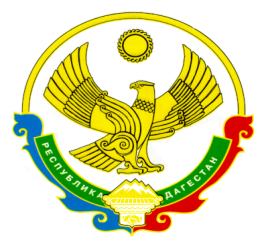 РЕСПУБЛИКА ДАГЕСТАНМИНИСТЕРСТВО ОБРАЗОВАНИЯ И НАУКИ РЕСПУБЛИКИ ДАГЕСТАННОВОЛАКСКИЙ РАЙОН МКОУ «НОВОКУЛИНСКАЯ СРЕДНЯЯ ОБЩЕОБРАЗОВАТЕЛЬНАЯ ШКОЛА №2»367020   тел. 8(928) 985 75 52                                                                                                    с. Новокули                    Принято                                                                                            Утверждено     на педагогическом совете                                                                  приказом директорапротокол №4 от 14 января 2015г                                                     № 23 от « 15   »января 2015г                                                                                                          Директор: ________Т.М.Айгунова.Положение о дежурстве по школе1. Общие положения- Дежурство по школе осуществляется в соответствии с Уставом ОУ, Правилами внутреннего трудового распорядка. - Контроль за организацией дежурства осуществляется зам. директора по УВР.ЦельДежурство обучающихся школы организуется с целью поддержания дисциплины и порядка в школе.Задачи- Создание условий для совершенствования духовно-нравственного развития обучающихся школьного возраста, для  их самовыражения и самоутверждения.- Формирование нравственно-этических норм поведения.- Развитие социальной активности обучающихся, ученического  самоуправления.- Развитие коммуникативных качеств.- Воспитание бережного отношения к школьному и общественному имуществу. Дежурство по школе осуществляется силами дежурной смены, в состав которой входят:- дежурный администратор;- дежурный технический работник- дежурный учитель по этажу (на переменах);Дежурный администратор назначается из числа заместителей директора школы, утверждающим график дежурств на учебное полугодие. Дежурство учителями на этажах осуществляется в соответствии с графиками, составляемыми заместителем директора по воспитательной работе в начале каждого учебного полугодия.Дежурный сотрудник  несёт дежурство в соответствии с утверждённой должностной инструкцией.2. Обязанности дежурного администратора       Дежурный администратор подчиняется директору школы. Ему подчиняется дежурная смена, все учащиеся и сотрудники школы.В своей деятельности дежурный администратор руководствуется приказами и распоряжениями директора школы, требованиями Устава школы и Правил школьной жизни, Правилами внутреннего трудового распорядка и иными локальными правовыми актами школы, а также настоящим Положением.Дежурный администратор отвечает за работу дежурной смены, организацию учебного процесса, состояние дисциплины и противопожарное состояние в школе. При временном отсутствии директора школы дежурный администратор осуществляет приём телефонных звонков и информации от секретаря, а также приём родителей по безотлагательным вопросам.В случае возникновения чрезвычайной ситуации в отсутствие директора школы, дежурный администратор принимает самостоятельные решения и действия, руководствуясь соответствующими школьными локальными актами, находящимися в рабочей папке дежурного администратора. В случае неисправной работы технических систем школы доложить заместителю директора по административно-хозяйственной работе, рабочему по обслуживанию здания школы или вызвать дежурные технические службы.Дежурный администратор обязан:- прибыть в школу за 30 минут до начала первого урока, проверить санитарное и противопожарное состояние школы, отсутствие подозрительных предметов;- проверить наличие дежурных учителей на этажах;- организовать выдачу классных журналов учителям-предметникам, контролировать передачу классных журналов учителями на переменах, проконтролировать их своевременный возврат в конце рабочего дня;- в течение 15 минут после начала уроков осуществлять запись в журнал опоздавших учащихся;- после первого урока в школьной столовой, осуществлять контроль  за порядком приёма пищи и дисциплиной учащихся в столовой;- в начале второго или третьего урока совместно с учителем-предметником выборочно (самому или по указанию директора школы) проверить в классах наличие у учащихся сменной обуви и нарушения ими установленной формы одежды и произвести запись в дневник.- контролировать проведение своевременной замены учителей в случае необходимости;- проверить проведение дополнительных занятий, факультативов, работу кружков - в конце рабочего дня собрать сведения об отсутствующих учащихся и преподавателях, замечания дежурных по этажам, результаты дежурства оформить в журнале дежурного администратора. 3. Обязанности дежурного учителя по этажуДежурный учитель по этажу следит за соблюдением учащимися дисциплины и гигиенических норм на переменах и руководит действиями учащихся дежурного класса.Дежурный учитель по этажу обязан:- прибыть за 30 минут до начала уроков, поставить задачу дежурным ученикам поста по этажу;- включить свет на этаже, проверить техническое, санитарное и противопожарное состояние этажа, в случае наличия серьёзных замечаний и подозрительных предметов доложить дежурному администратору;- решительно пресекать нарушение учащимися норм этики, недисциплинированное поведение учащихся, особенно могущее привести к получению ими травм; изымать запрещённые к проносу в школу предметы, в случае открытого неповиновения немедленно докладывать дежурному администратору и директору;- в конце рабочего дня сдать дежурство дежурному администратору, сообщив ему обо всех серьёзных замечаниях и передать по фамильный список  нарушителей дисциплины.5. Порядок осуществления дежурства по школе.- В день приёма  дежурства дежурный учитель проводит инструктаж дежурных, в конце недели –  кратко анализирует дежурство